Instituto de Educação Infantil e Juvenil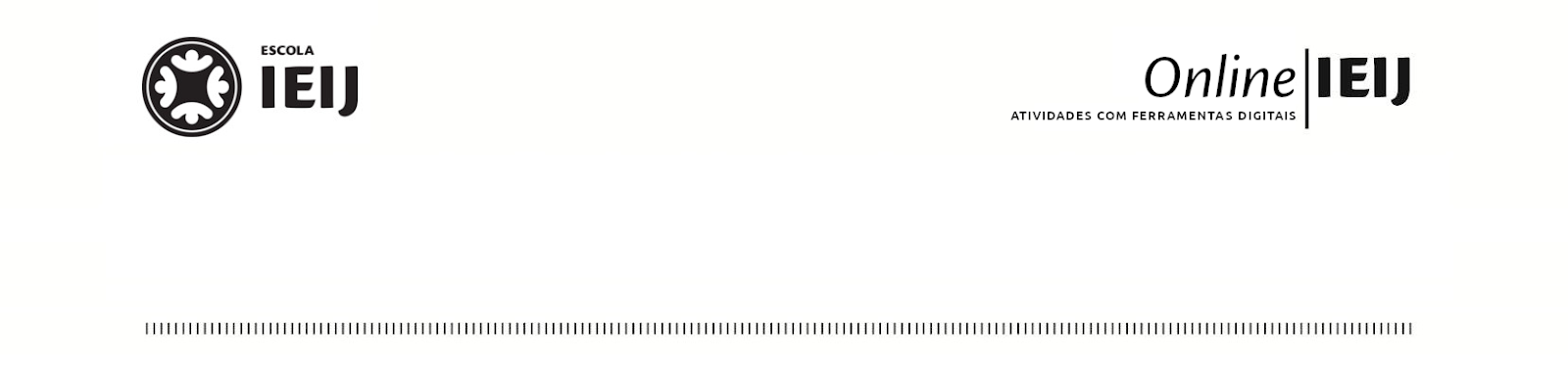 Primavera, 2020. Londrina, 21 de outubro.Nome: _____________________________________  Turma: ______Área do conhecimento: Língua Portuguesa | Professor: Fernando LisbôaProdução de textosTerminem a escrita do trabalho final, seguindo o seu roteiro. Lembrando que esse texto deve ficar no diário de vocês.PIA - Finalização do projeto III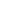 